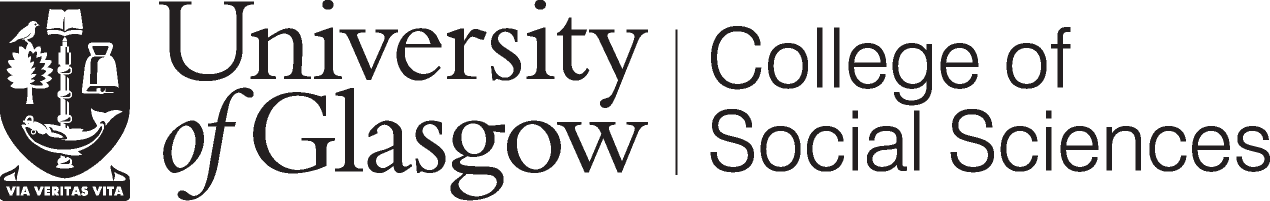 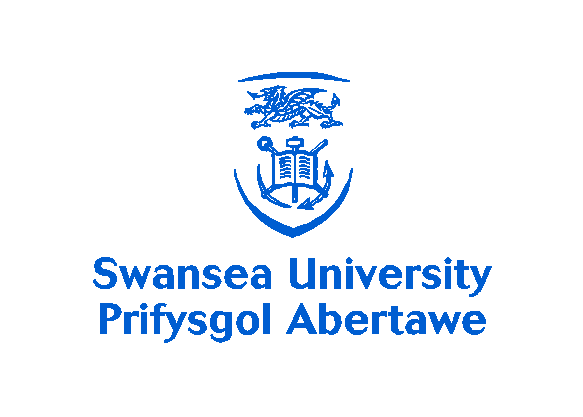 Consent Formfor taking part in the pilot research for the project:‘Experiences of social security and prospects for long-term settlement in Scotland amongst migrants from Central Eastern Europe and Former Soviet Union’Researchers: Olga Tkach (University of Swansea), Paulina Trevena (University of Glasgow)Please tick the relevant box:	I have read and understood the research information sheet 		Yes			No	and have had the opportunity to ask questions about the study 				I agree to take part in this research project and agree for my data to 	Yes	 		No	be used for the purpose of this study 							I agree to the audio-recording of the interview				Yes			No			I understand my participation is voluntary and I may withdrawat any time without consequence 						Yes			No		Please choose to what extent you would like to remain anonymous in any materials published from the study, e.g. reports or journal articles (please tick the relevant box). (Please note that in no case will your real name be disclosed). a) I wish to be fully anonymous, i.e. referred to by pseudonym exclusively	b) I wish to be identified by organisation only					c) I wish to be identified by organisation and job role				We would like to submit a transcript of your interview to the ESDS Qualidata archive. If the transcript of your interview is selected for the archive, it would be in fully anonymised form so that nothing in it, e.g. your name, organization, or location can be identified. I give permission for my interview to be offered to the archive		Yes			No	Name of Participant	Date	SignatureResearcher	Date	Signature